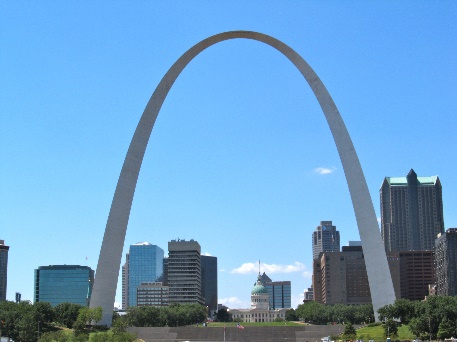 11th CAAC Research Conference 2018 Program-at-a-GlanceSeptember 27-29, 2018 Fontbonne University, St. Louis, MOThursday, September 27 – East 2133:30pm-5:00pm: Registration  5:00pm-7:00pm:  Short Course: Jeff Higginbotham- Therapy Science: Data Repository & Analytic 	Software for Single Case Design and Clinical Decision-making   Friday, September 28 – East 2138:00am:  Registration & coffee 8:30am:  Welcome & Overview of Research Issues – Fontbonne University  9:00am:  Keynote Address: Aimee Wehmeier, Paraquad10:00am-10:15am Break10:15am:  Featured Presentation: Chris Klein, BeCOME AAC: Research and AAC  11:00am:  RESEARCH PRESENTATIONS: 2 presentations11:00am-11:40am: Barry Wagner, Malachi Henry and Lauren Shaffer- Multiple Symbol Production Abilities: Does Linear Symbol Reconstruction Impact Performance 11:50am-12:30pm: Julia Ruth, Abigail Scheerschmidt, Maddi Mitchell and Filip Loncke- An Exploration of the Cognitive Processes Involved in Initial Learning of Icon-Speech Communication Devices12:30pm-1:30pm:  LUNCH  1:30pm:  RESEARCH PRESENTATIONS: 3 presentations1:30pm-2:00pm: Amanda Hettenhausen and Krista Davidson- Using Automated Data Logging to Track Progress and Plan Intervention: A Case Study and Beyond2:00PM-2:30pm: Kathy Howery- What the Device Demands: Lived Experience of Speech Generating Device Users2:30pm-3:00pm: Susan Bashinski- Gestural Development: The Central Thread to Communication and Language Development over the Course of 15 Years3:00pm-3:15pm:  Break3:15pm:  Lecture in honor of John Bonvillian: Guest Video Presentation- Dr Nicola Grove: Sign 	Language and AAC: from Yesterday to Tomorrow   4:15-4:30pm:  Break4:30pm: Poster Sessions – East 254Hill, Chen, McGovern, and Kelly: Language Sampling Contexts Makes a Difference: Story Retell Task results from Adult AAC Speakers	Quarles: Clinical Findings Applied to the AAC MarketplaceBalasubramanian, Gutmann, and Wendt: The Effects of Mobile Tablet Device and an Augmentative and Alternative (AAC) Application in Individuals with Acquired Communication Disorders: Influence on Communication Abilities and Quality of LifeRice and VanDycke: An Analysis of Transition Plans in Individualized Education Programs (IEPs) of Children who use Augmentative and Alternative CommunicationKovacs, Hill, Dickey, Yaruss, and Nyberg: Tense Marked Morpheme Assessment in Children who use AAC: Identifying Developmentally Appropriate GoalsBraddock, Morrison, Schuermann, and Mantovani: Motor and Language Links in Infants at Risk for Developing AutismHill, Bour, Kuruso, and Witt:  Focus Group Results Comparing Gel & Dry Electrode Headgear for an AAC-BCI System6:30pm:  Adjourn Saturday, September 29 – East 2138:00am:  Registration & continental breakfast 8:30am:  Town Hall Meeting: AAC Specialty Certification9:30am:  RESEARCH PRESENTATIONS: 3 papers9:30am-10:00am: Katya Hill, Caroline Witt, and Catherine Bour – Focus Groups and Survey        Results on an AAC BCI System and Services  10:00am-10:30am: Brianne Kosch- Levels of academic and clinical training of SLPS in AAC and the Quality of AAC training provided communication partners of individuals with aphasia10:30am-11:00am: Rebecca Hrad – Quality of Life of Children who use AAC: Child, Sibling, and Caregiver Ratings11:00am:  Discussion Forum: Filip Loncke: Theory-based Vocabulary Research and AAC Issues12:00pm: Closing & Award Ceremony – Tribute to Lyle Lloyd – Father of the CAAC Research Conference, 	Announce Student Scientific Paper Awards 12:30pm: Adjourn and Visit St. Louis  